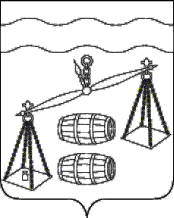 Администрация  сельского поселения"Село Богдановы Колодези"Калужская областьПОСТАНОВЛЕНИЕ   от  04.03.2024года			                               		           № 6      	В соответствии с постановлением администрации сельского поселения «Село Богдановы Колодези» от 03.08.2020 № 26 «Об утверждении Порядка принятия решения о разработке муниципальных программ сельского поселения «Село Богдановы Колодези», их формирования, реализации и проведения оценки эффективности реализации», руководствуясь Уставом сельского поселения «Село Богдановы Колодези», администрация СП «Село Богдановы Колодези»ПОСТАВНОВЛЯЕТ:Внести в постановление администрации сельского поселения «Село Богдановы Колодези» от 20.09.2019 №34 "Об утверждении муниципальной программы  сельского поселения «Село Богдановы Колодези» «Благоустройство на территории СП «Село Богдановы Колодези» на 2020-2026 годы" (далее - постановление) следующие изменения: 	1.1. В паспорте программы Объемы и источники финансирования Программы строку " в 2024 году - 326 тыс.рублей" заменить на "в 2024 году - 306,9 тыс.руб."; строку " в 2025 году - 333 тыс.рублей" заменить на "в 2025 году - 595,7 тыс.руб."; строку " в 2026 году - 325 тыс.рублей" заменить на "в 2026 году - 256,9 тыс.руб.".	1.2. В таблице раздела 6 Программы "Объемы финансирования" 2024, 2025, 2026 изложить в новой редакции согласно приложению №1 к настоящему постановлению.2 Настоящее постановление распространяется на правоотношения, возникшие с 01.01.2024 года..3. Контроль за исполнением настоящего постановления оставляю за собой.    Глава  администрации сельского    поселения «Село Богдановы Колодези»                                Т. В. Кузнецова  Приложение №1к постановлению № 6от 04.03.2024гО внесении изменений в постановление администрации СП «Село Богдановы Колодези» от 20.09.2019 №34 "Об утверждении муниципальной программы сельского поселения «Село Богдановы Колодези» «Благоустройство территории СП «Село Богдановы Колодези» на 2020-2026 годы» №п/пНаименование мероприятиймуниципальнойпрограммыНаименованиеглавного распорядителя средств бюджетаОбъемы финансирования (тыс. руб.)Объемы финансирования (тыс. руб.)Объемы финансирования (тыс. руб.)Объемы финансирования (тыс. руб.)Объемы финансирования (тыс. руб.)Объемы финансирования (тыс. руб.)Объемы финансирования (тыс. руб.)Объемы финансирования (тыс. руб.)Объемы финансирования (тыс. руб.)№п/пНаименование мероприятиймуниципальнойпрограммыНаименованиеглавного распорядителя средств бюджетаИсточникифинансирования2020202120222023202420252026Всего   1         2        3     4    5  6   7   8   9  10  11121Уличное освещение Администрация СП «Село Богдановы Колодези»Бюджет СП «Село Богдановы Колодези»908090123,285,985,985,9640,92Обустройство детской площадкиАдминистрация СП «Село Богдановы Колодези»Бюджет СП «Село Богдановы Колодези»810100101010583Благоустройство территории СПАдминистрация СП «Село Богдановы Колодези»Бюджет СП «Село Богдановы Колодези»МБТ5759257,859166,7213362,76326565781787,24Проведение смотров-конкурсов по благоустройствуАдминистрация СП «Село Богдановы Колодези»Бюджет СП «Село Богдановы Колодези»8888325Выплата заработной платы с начислениями работникам по благоустройствуАдминистрация СП «Село Богдановы Колодези»Бюджет СП «Село Богдановы Колодези»1001001000100100965966Прочие мероприятия по благоустройству Администрация СП «Село Богдановы Колодези»Бюджет СП «Село Богдановы Колодези» 2505050048134,80532,87Обустройство сквера отдыха и проведения общественных мероприятийАдминистрация СП «Село Богдановы Колодези»Бюджет СП «Село Богдановы Колодези» МБТ162,3469,516162,3469,516ИТОГО:1144,816564,8483,7698,9306,9595,7256,94051,7